ДоСектор „ Устройство на територията, земеделие, екология и инвестиции ”ЗАЯВЛЕНИЕза предоставяне на технически паспортОт …………………………………………………..……….. ЕГН / ЕИК/ име: собствено, бащино, фамилно, второ фамилно/ или / име на юридическо лице / Адрес: …………………………………………………………………………………………………    / област, община, населено място, ж.к., бул., ул., сграда, №, вх., ет., ап./……………………………………………………………………….. тел.: …………………………Предоставяме Ви за вписване в регистъра изготвен технически паспорт за строеж : …………………………………………………………………………………..…………………… ………………………………………………………………………………………………………,находящ се в УПИ ................, пл.№……… в кв….…... по плана на гр. ( с. )……………………., намиращ се на адрес : ….……………………………………………………………………………/ ж.к., бул., ул., бл., вх., ет., ап. /Приложения : Технически паспорт + дискета гр.Дулово							Заявител:	..…...…………..……..Дата : …….. 201… год.									/подпис/Наименование на услугата: Заверка на технически паспорт на обект и вписването му в съответния регистърМясто за подаване на заявлението за извършване на административната услуга: Община Дулово, етаж 1, стая 3 Място на предоставяне на услугата на клиента: Община Дулово, етаж 1, стая 3При необходимост от справки: Община Дулово, етаж 2, стая 18Нормативна уредба за предоставянето на административната услуга:чл. 176a от ЗУТСрок за изпълнение: 7 дниДопустим заявител:Собственикът на имота, лицето, на което е учредено право на строеж в чужд имот, и лицето, което има право да строи в чужд имот по силата на закон,упълномощено лице срещу представено копие на нотариално заверено пълномощно.Такси:  10 лв.Начин на плащане: в брой или по банков път по сметка на Община ДуловоБанкова сметкаПЪРВА ИНВЕСТИЦИОННА БАНКАBG32FINV91508415830421
BIC  – FINV BG SFBIN  - 448001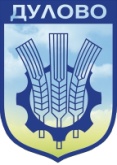 ОБЩИНА  ДУЛОВО,   ОБЛАСТ  СИЛИСТРА7650 гр. Дулово, ул. „Васил Левски” 18, тел. 0864/23000, факс 23020e-mail: dulovokmet@abv.bg, http//dulovo.bg